La « Journée de l’Economie » au ministère de l’économie et des finances pour 7 élèves de TSTMG du Lycée Pierre de la Ramée de Saint-QuentinLes élèves devant le ministère de l’Economie et des Finances,au 139 rue de Bercy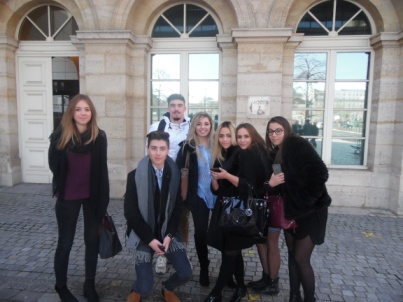 « L’Hôtel des Ministres » dans lequel se trouve le bureau de Michel Sapin, ministre de l’Economie et des Finances. Le bâtiment est composé d’un cube de 9 étages, surmonté d’une plateforme hélistation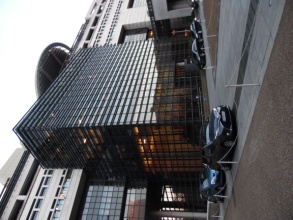 Les élèves dans le centre de Conférence Pierre Mendès France au Ministère des Finances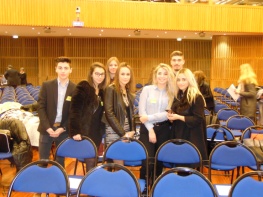 Discours d’ouverture de la 18ème  journée du livre d’Economie par Michel Sapin, ministre de l’Economie et des Finances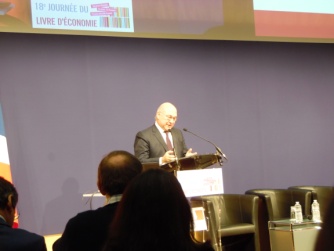 Jean Tirole, Prix Nobel d’Economie, invité exceptionnel de cette journée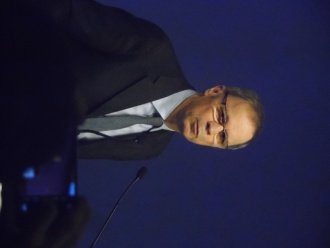 Remise du prix Lycéen « Lire l’économie »par Najat Vallaud-Belkacem ministre de l’Education nationale.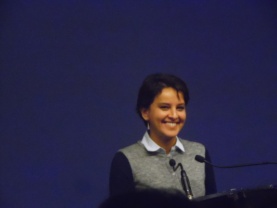 